RSPO Smallholder Support Fund Smallholder Impact ProjectNOTE: Applicants are advised to refer to the RSSF Funding Request Application Guidelines document when filling up this form.ANNEX 1ANNEX 11.  Results and Main Activities Provide a list of expected results and describe main activities per expected result. Specify not more than 5 main activities per expected result. This may require some clustering of your initial long-list of activities. Then also indicate the time frame, i.e. when each main activity will be implemented. For projects with duration of less than 6 months, we expect main activities to be planned per month. For projects with duration of more than 6 months, we expect main activities to be planned per period of 3 months (quarter).Please note that activities that communicate the results of the project to other stakeholders and the wider public, as well as activities that enable to share lessons learned with relevant stakeholders, are much appreciated.This includes a description of the main activities, with details as regards what will be done at what stage, where and how. In doing so, main activities are as much as possible specified in terms of quantities and timeframe.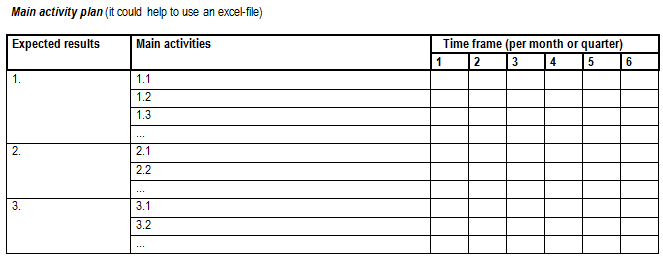 Applicants may use Excel spreadsheet format to develop the Expected Result, Main Activities, Timeframe, etc.2. Budget DetailsProvide a break-down of the budget per main activity as identified above. Also, indicate, per result and main activity, the different sources of funding. Specify other cost items for issues that cannot be directly linked to an expected main result or activity.A more specific budget, per budget item, should be provided as an annex, preferably also in Excel spreadsheet format.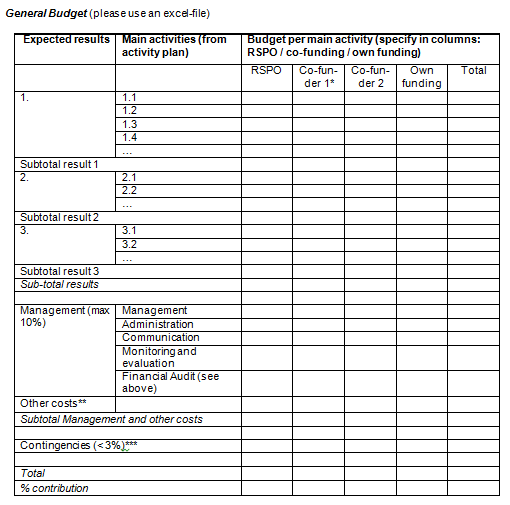 Applicants may use an excel format to develop the Expected Result, Main Activities, Budget per Main Activities etc.3. Monitoring SchemeMonitoring is an important element in the RSPO Smallholder project. For each of these monitoring activities is being made of indicators in order to assess whether there is progress. For each initiative, the following elements are to be considered:Monitoring indicator frameworkMonitoring planReporting and evaluationDefinitionsIndicators are variables that measure to what extent or degree certain project objectives is being realised. Indicators should as much as possible meet SMART criteria, by being:  • Specific: is well defined, no doubts about what is meant; • Measurable: allows quantification if possible;• Accurate: shows a clear linkage with programme elements;• Realistic: can be measured, cost-effective and timely;• Time-bound: allows differences to be observed within the programme period.However, in some cases it is useful to formulate qualitative indicators.Output indicators are associated with the level of expected results. Outputs are the products or services delivered by the project to the target groups. They result from the execution of the project activities.Outcome indicators are associated with the level of specific / project objective. Outcomes are the end-of-project situation/s to which outputs contribute. The project is held responsible to realise the outcomes / objectives.  Impact indicators are associated with the level of overall objectives. Impacts are the final benefits generated for people and nature. The project will contribute to these benefits (impacts) but cannot be held responsible for realising them because other factors are also involved (refer to assumptions).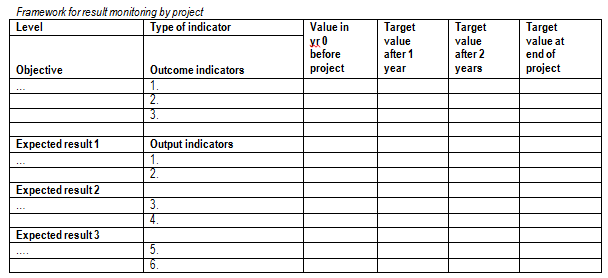 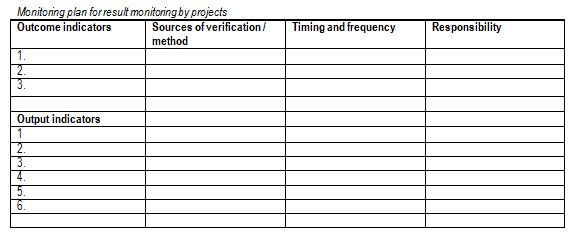 Applicants may use an excel format to develop the matrix4. Workplan / TimelineProvide a clear breakdown of all main activities, activities based on the target timeline in reaching towards the results. This should be aligning through the 3 above mentioned items no. 1 to 3. Preferably Gantt Chart format in an Excel sheet.Applicant: General Information Applicant: General Information 1.1 Name of the Organization1.2 Contact Person1.2 Contact PersonNamePositionAddress CountryTelephone Mobile PhoneEmail Project: General Information Project: General Information 2.1 Project title 2.2 Country(ies) of implementation 2.3 Supporting organization (if any)2.4 Project period Proposed Start Date:2.4 Project period Expected Project End Date:2.5 Duration of the project (months)2.6 Total budget In Local Currency:2.6 Total budget In USD / EUR / MYR / IDR Currency:2.7 Contribution requested from RSPO In Local Currency:2.7 Contribution requested from RSPO In USD / EUR / MYR / IDR Currency:2.8 Date of submission 2.9 Brief Project Description:       2.9 Brief Project Description:       Background Information of OrganizationBackground Information of Organization3.1 Name of the Organization  Acronym (where relevant)3.2 Address3.3 Name of the Head of the Organization3.4 Type of Organization 3.5 Legal Status3.6 Date organisation formed3.7 Number of staff 3.8 Average annual budget / turnover over the last three years (specify or indicate range)[ below USD20,000][USD20,000-50,000] [USD50,000-100,000] [USD100,000-500,000] [> USD500,000]3.9 Recent activities or projects that best characterise your organisation (max. three)1. 3.9 Recent activities or projects that best characterise your organisation (max. three)2.3.9 Recent activities or projects that best characterise your organisation (max. three)3.3.10 Key references, e.g. donors or partners (max. three; provide name, organization, telephone nr and/or email address)1.3.10 Key references, e.g. donors or partners (max. three; provide name, organization, telephone nr and/or email address)2.3.10 Key references, e.g. donors or partners (max. three; provide name, organization, telephone nr and/or email address)3.Description of Project ProposalProvide the following basic information that will allow RSPO to understand in broad terms what the proposed project is about, its relevance and justification, and the expected main results. This information should allow RSPO to make a first assessment.4.1 SUMMARY DESCRIPTION OF PROJECT, DESCRIBING MAIN ACTIVITIES TO ACHIEVE THE RESULTS (MAX. 250 WORDS)4.2 PROJECT’S MAIN OBJECTIVE IN ONE SENTENCE (FORMULATION MUST BE IN LINE WITH RSPO MISSION) 4.3 DETAILED JUSTIFICATION OF THE PROJECT (PROBLEM, OPPORTUNITY, POLICY RELEVANCE, ETC)4.4 EXPECTED RESULT Please provide in detail the expected results in one sentence each per statement. Please provide measurable indication of result4.5 DESCRIPTION PROJECT APPROACH OR MECHANISMS4.6 PARTNERSHIPS TO IMPLEMENT THE PROJECT (INCLUDE CONTACT DETAILS, ROLES AND CONTRIBUTION TO THE PROJECT)